С 23 ноября в Красноярске изменится схема движения транспорта на перекрестке ул. Дубровинского и ул. Диктатуры ПролетариатаИзменения коснутся участка на пересечении этих двух улиц, где обустроен шлюз. Там будут установлены новые дорожные знаки и технические средства. Они перераспределят и по-новому организуют поток автомобилей.Движение будет организовано согласно приведенной ниже схеме. Один из участков улицы Дубровинского, ограниченный шлюзом, станет односторонним. Если раньше при движении со стороны Речного вокзала, на ул. Диктатуры Пролетариата можно было повернуть только с крайней правой полосы, то теперь такой маневр можно будет сделать, используя две полосы движения. Кроме того, на перекрестке ул. Дубровинского и ул. Диктатуры пролетариата при движении со стороны Николаевского моста будет запрещен поворот направо, водителям можно будет использовать для такого маневра только шлюз. Такое решение приняли на рабочей группе по оптимизации дорожного движения. Оно должно увеличить пропускную способность этого участка. Схема будет действовать на постоянной основе.  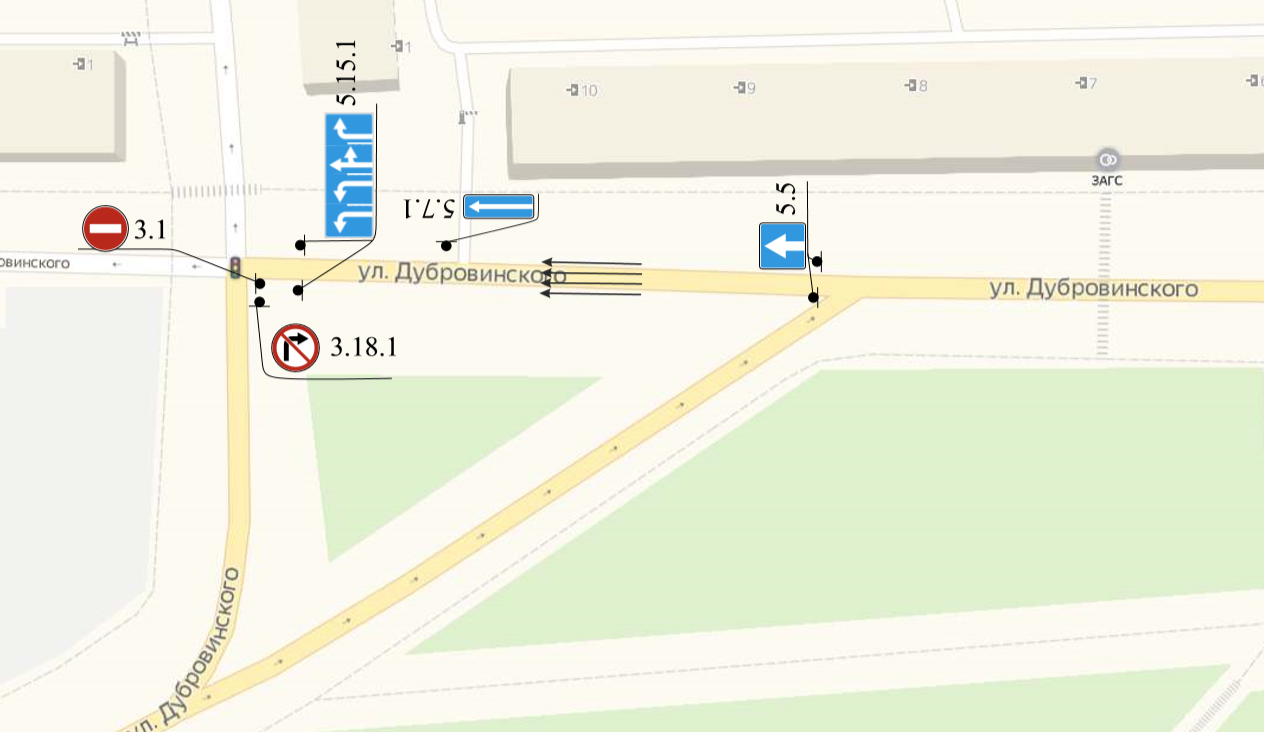 